Szanowni Rodzice i Drogie Dzieci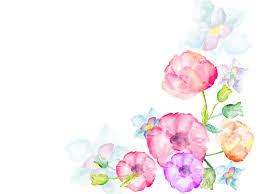 Zapraszamy do udziału w Konkursie: „Kapelusz Pani Wiosny”.Naszym celem jest zachęcenie do wspólnego spędzania czasu, wspomaganie dzieci w rozwijaniu inwencji twórczej oraz poznawanie i doskonalenie technik plastycznych. Mamy nadzieję, że wspólnie spędzony czas będzie przepełniony radością i pasją współdziałania oraz będzie obfity pod względem wykonanych prac. Każda praca zostanie nagrodzona pamiątkowym dyplomem oraz zostanie wystawiona na wiosennej galerii. Zapraszamy wszystkie Dzieci i Rodzicówdo udziału w Konkursie i życzymy wszystkim uczestnikom miłej zabawy. Organizatorki Konkursu:Anna GamzaAldona FlorczakAgnieszka ZagalskaRegulamin Konkursu: „Kapelusz Pani Wiosny”.I. Organizatorem konkursu jest Przedszkole Gminne w Jabłonnie.    Termin składania prac upływa 18 marca 2021 roku.    Rozstrzygnięcie konkursu odbędzie się w dniu 22 marca 2021 roku.Prace dzieci zostaną ocenione w dwóch kategoriach wiekowych:3 – 4 lata5 – 6 lat.II. Celem konkursu jest:propagowanie wiedzy o tematyce wiosennej;kształtowanie estetycznego stosunku do otaczającego świata, przyrody                        i rzeczywistości;rozbudzanie wyobraźni i pobudzanie ekspresji twórczej;rozwijanie sprawności manualnej w zakresie technik plastycznych;budowanie więzi emocjonalnej z rodzicami bądź opiekunami.III. Warunki uczestnictwaKonkurs adresowany jest do dzieci w wieku 3 – 6 lat, uczęszczających do Przedszkola Gminnego w Jabłonnie oraz ich rodziców bądź opiekunów.Forma i technika pracy: praca przestrzenna.Do pracy należy dołączyć metryczkę: imię i nazwisko dziecka, wiek, grupa. Prace należy dostarczyć do przedszkola i przekazać Paniom odbierającym dziecko. Przekazanie pracy jest jednoznaczne z wyrażeniem zgody na przetwarzanie danych osobowych oraz publikowanie wizerunku dla potrzeb konkursowych.Złożone prace będą oceniane przez Komisję Konkursową w dwóch kategoriach wiekowych. Każdy uczestnik otrzyma dyplom.Zgłoszone prace stają się własnością Przedszkola Gminnego w Jabłonnie.